Письмо №894 от 18 ноября 2021 годаО проведении исследования применения цифровых образовательных платформ и ресурсовРуководителям ОО, ДОУ, ДОВ соответствии с письмом ДИРО №349/21 от 18.11.2021г. МКУ «Управление образования» Сергокалинского района сообщает, что Академия Минпросвещения России совместно с участниками консорциума «Цифровая дидактика» проводит исследование применения цифровых образовательных платформ и ресурсов в профессиональной деятельности педагогических работников.С целью получения объективной и достоверной информации об опыте использования цифровых технологий в образовательной деятельности разработана анкета для педагогических работников общеобразовательных организаций, образовательных организаций дошкольного и дополнительного образования.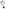 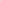 Просим проинформировать ваших педагогических работников о возможности заполнения анкеты в срок до 26 ноября 2021 года. Анкета анонимная, персональные данные при анкетировании не указываются, результаты представляются в обобщенном виде.Ссылка: https://clck.ru/YkqhY.             Консультационная поддержка осуществляется по телефону: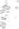 +7 (495) 969-26-17 (доб. 7507) в рабочее время с 9.00 до 18.00 (МСК).Начальник МКУ«Управление образования»:                                                                                Х.ИсаеваИсп. Магомедова У.К.Тел. 8-903-482-57 46